МИНИСТЕРСТВО ПРОСВЕЩЕНИЯ РОССИЙСКОЙ ФЕДЕРАЦИИДепартамент Брянской области по образованию и наукеМуниципальное образование «Рогнединский район»‌‌‌ МБОУ Вороновская СОШ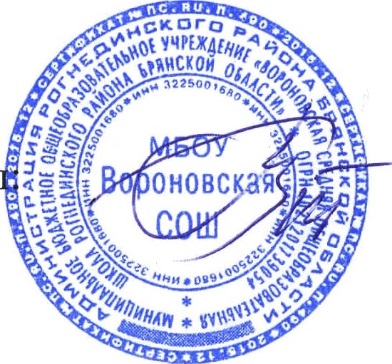 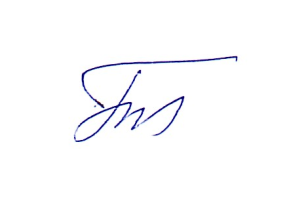 РАБОЧАЯ   ПРОГРАММАучебного предмета « АСТРАНОМИИ »для обучающихся 11 классов Составитель: Махмасталь Раиса ВасильевнаУчитель: ФизикиС. Вороново 20232. Пояснительная записка2.1. Аннотация к рабочей программе по физике для среднего общего образования (11 классы)Данная рабочая программа ориентирована на работу по учебнику «Астрономия. Базовый уровень. 11 класс» Б.А. Воронцов-Вельяминов, Е.К.Страут. УМК по астрономии включает следующие элементы:- Закон «Об образовании в Российской Федерации», ФЗ № 273 от 29.12.2012 г.;- ФКГОС – Федеральный компонент государственных образовательных стандартов начального общего, основного общего и среднего (полного) общего образования;- Примерная программа учебного предмета АСТРОНОМИЯ 11 кл. (авторы программы Б.А. Воронцов-Вельяминов, Е.К. Страут, М.): Дрофа, 2013г. ;- УМК «Астрономия. Базовый уровень. 11 класс» Б.А. Воронцов-Вельяминов, Е.К.Страут М.: Дрофа,2017;- Методическое пособие к учебнику «Астрономия. Базовый уровень.11 класс» авторов Б. А. Воронцова-Вельяминова, Е. К. Страута, М. Дрофа, 2013.Программа рассчитана на 1 час в неделю, 17 часов в первое полугодие, всего 17 часов на уровень образования (11 классы).Цели изучения курса астрономии в 11 классах следующие:  понять сущность повседневно наблюдаемых и редких астрономических явлений;познакомиться с научными методами и историей изучения Вселенной;получить представление о действии во Вселенной физических законов, открытых в земных условиях, и единстве мегамира и микромира;осознать свое место в Солнечной системе и Галактике;ощутить связь своего существования со всей историей эволюции Метагалактики;выработать сознательное отношение к активно внедряемой в нашу жизнь астрологии и другим оккультным (эзотерическим) наукам.Главная задача курса — дать учащимся целостное представление о строении и эволюции Вселенной, раскрыть перед ними астрономическую картину мира XX в. Отсюда следует, что основной упор при изучении астрономии должен быть сделан на вопросы астрофизики, внегалактической астрономии, космогонии и космологии.Уровень изучения учебного материала – базовый.Программа в 11 классе состоит из 8 разделов: «Предмет Астрономии», «Основы практической Астрономии», «Законы движения небесных тел», «Солнечная система», «Методы астрономических исследований», «Звезды», «Наша Галактика - Млечный путь», «Галактики. Строение и эволюция Вселенной».2.2.Нормативные документы- Закона «Об образовании в Российской Федерации», ФЗ № 273 от 29.12.2012 г.,редакция от 31.07.2020 (с изм. и доп., вступ. в силу с 01.09.2020);- Приказ Министерства образования и науки РФ от 17 мая 2012 г. № 413 "Об утверждении федерального государственного образовательного стандарта среднего общего образования" с изменениями и дополнениями от 29.12.2014 г., 31.12.2015 г., 29.06. 2017 г., 24.09 и  11.12.2020 г.;    - Примерной рабочей программы по предмету АСТРОНОМИЯ 11 кл. (авторы программы Б.А. Воронцов-Вельяминов, Е.К. Страут, М.): Дрофа, 2013г.;- УМК «Астрономия. Базовый уровень. 11 класс» Б.А. Воронцов-Вельяминов, Е.К.Страут М.: Дрофа,2017;- ООП среднего общего образования ГБОУ школы № 588 Санкт-Петербурга;- Учебного плана ГБОУ школы № 588 Санкт-Петербурга на 2021-2022 уч.год;- Положения о рабочей программе по предмету, курсу ГБОУ школы № 588 Санкт-Петербурга.Электронная версия учебника:http://school8-vologda.ru/wp-content/uploads/2017/01/030_1-_Astronomia_11kl_Vorontsov-Velyaminov_Straut_2003_-224s.pdf3. Планируемые результаты освоения учебного предметаДанная рабочая программа обеспечивает формирование личностных, метапредметных и предметных результатов.Личностными результатами являются:- формирование умения управлять своей познавательной деятельностью, ответственное отношение к учению, готовность и способность к саморазвитию и самообразованию, а также осознанному построению индивидуальной образовательной деятельности на основе устойчивых познавательных интересов;- формирование познавательной и информационной культуры, в том числе навыков самостоятельной работы с книгами и техническими средствами информационных технологий;- формирование убежденности в возможности познания законов природы и их использования на благо развития человеческой цивилизации;- формирование умения находить адекватные способы поведения, взаимодействия и сотрудничества в процессе учебной и внеучебной деятельности, проявлять уважительное отношение к мнению оппонента в ходе обсуждения спорных проблем науки.Метапредметные результаты освоения программы предполагают:- находить проблему исследования, ставить вопросы, выдвигать гипотезу, предлагать альтернативные способы решения проблемы и выбирать из них наиболее эффективный, классифицировать объекты исследования, структурировать изучаемый материал, аргументировать свою позицию, формулировать выводы и заключения;- анализировать наблюдаемые явления и объяснять причины их возникновения;- на практике пользоваться основными логическими;- приемами, методами наблюдения, моделирования, мысленного эксперимента, прогнозирования;- выполнять познавательные и практические задания, в том числе проектные;- извлекать информацию из различных источников (включая средства массовой информации и интернет-ресурсы) и критически ее оценивать;- готовить сообщения и презентации с использованием материалов, полученных из Интернета и других источников.Выпускник научится:- формулировать научную гипотезу, ставить цель в рамках исследования и проектирования, исходя из культурной нормы и сообразуясь с представлениями об общем благе;- восстанавливать контексты и пути развития того или иного вида научной деятельности, определяя место своего исследования или проекта в общем культурном пространстве;- отслеживать и принимать во внимание тренды и тенденции развития различных видов деятельности, в том числе научных, учитывать их при постановке собственных целей;- оценивать ресурсы, в том числе и нематериальные, такие как время, необходимые для достижения поставленной цели;- находить различные источники материальных и нематериальных ресурсов, предоставляющих средства для проведения исследований и реализации проектов в различных областях деятельности человека;- вступать в коммуникацию с держателями различных типов ресурсов, точно и объективно презентуя свой проект или возможные результаты исследования, с целью обеспечения продуктивного взаимовыгодного сотрудничества;- самостоятельно и совместно с другими авторами разрабатывать систему параметров и критериев оценки эффективности и продуктивности реализации проекта или исследования на каждом этапе реализации и по завершении работы;- адекватно оценивать риски реализации проекта и проведения исследования и предусматривать пути минимизации этих рисков;- адекватно оценивать последствия реализации своего проекта (изменения, которые он повлечет в жизни других людей, сообществ);- адекватно оценивать дальнейшее развитие своего проекта или исследования, видеть возможные варианты применения результатов.Выпускник получит возможность научится:- решать задачи, находящиеся на стыке нескольких учебных дисциплин (межпредметные задачи);- использовать основной алгоритм исследования при решении своих учебно-познавательных задач;- использовать основные принципы проектной деятельности при решении своих учебно-познавательных задач и задач, возникающих в культурной и социальной жизни; − использовать элементы математического моделирования при решении исследовательских задач;- использовать элементы математического анализа для интерпретации результатов, полученных в ходе учебно-исследовательской работы.Предметные результаты изучения астрономии в школе представлены в содержании курса по темам. Обеспечить достижение планируемых результатов освоения основной образовательной программы, создать основу для самостоятельного успешного усвоения обучающимися новых знаний, умений, видов и способов деятельности должен системно-деятельностный подход. В соответствии с этим подходом именно активность обучающихся признается основой достижения развивающих целей образования — знания не передаются в готовом виде, а добываются учащимися в процессе познавательной деятельности.4. Содержание предмета5. Тематическое планирование6. КТП: на учебный год  для 11 классаРАССМОТРЕНОна заседании методического объединения учителей математического циклаРуководитель МО_________Пушкарева Г.А.Протокол № 1 от 27.08.2023г.СОГЛАСОВАНО Зам. директора по УВР_______________Пушкарева Г.А. Протокол № 11 от28.08.2023гУТВЕРЖДЕНОДиректор школы____________      Пижурин С.В.№ 81 от «31»августа2023 г.№ п/пНаименование раздела, темыСодержание раздела, темы (основные вопросы)                                                                                                                11 класс                                                                                                                11 класс                                                                                                                11 класс1.Предмет астрономииРоль астрономии в развитии цивилизации. Эволюция взглядов человека на Вселенную. Геоцентрическая и гелиоцентрическая системы. Особенности методов познания в астрономии. Практическое применение астрономических исследований. История развития отечественной космонавтики. Первый искусственный спутник Земли, полет Ю.А. Гагарина. Достижения современной космонавтики.2.Основы практической астрономииНебесная сфера. Особые точки небесной сферы. Небесные координаты. Звездная карта, созвездия, использование компьютерных приложений для отображения звездного неба. Видимая звездная величина. Суточное движение светил. Связь видимого расположения объектов на небе и географических координат наблюдателя.  Движение Земли вокруг Солнца. Видимое движение и фазы Луны. Солнечные и лунные затмения. Время и календарь.3Законы движения небесных телСтруктура и масштабы Солнечной системы. Конфигурация и условия видимости планет. Методы определения расстояний до тел Солнечной системы и их размеров. Небесная механика. Законы Кеплера. Определение масс небесных тел. Движение искусственных небесных тел.4Солнечная системаПроисхождение Солнечной системы. Система Земля - Луна. Планеты земной группы. Планеты-гиганты. Спутники и кольца планет. Малые тела Солнечной системы. Астероидная опасность.5Методы астрономических исследованийЭлектромагнитное излучение, космические лучи и Гравитационные волны как источник информации о природе и свойствах небесных тел. Наземные и космические телескопы, принцип их работы. Космические аппараты. Спектральный анализ. Эффект Доплера. Закон смещения Вина. Закон Стефана-Больцмана.6ЗвездыЗвезды: основные физико-химические характеристики и их взаимная связь. Разнообразие звездных характеристик и их закономерности. Определение расстояния до звезд, параллакс. Двойные и кратные звезды. Внесолнечные планеты. Проблема существования жизни во Вселенной. Внутреннее строение и источники энергии звезд. Происхождение химических элементов. Переменные и вспыхивающие звезды. Коричневые карлики. Эволюция звезд, ее этапы и конечные стадии. Строение Солнца, солнечной атмосферы. Проявления солнечной активности: пятна, вспышки, протуберанцы. Периодичность солнечной активности. Роль магнитных полей на Солнце.  Солнечно-земные связи.7Наша Галактика – Млечный путьСостав и структура Галактики. Звездные скопления. Межзвездный газ и пыль. Вращение Галактики. Темная материя.8Галактики. Строение и эволюция ВселеннойОткрытие других галактик. Многообразие галактик и их основные характеристики. Сверхмассивные черные дыры и активность галактик. Представление о космологии. Красное смещение. Закон Хаббла. Эволюция Вселенной. Большой Взрыв. Реликтовое излучение. Темная энергия.Тематический раздел, модуль, часыЭлементы содержанияПланируемые результатыПланируемые результатыПланируемые результатыПланируемые результатыФормы контроля достиженийТематический раздел, модуль, часыЭлементы содержанияЛичностныеМетапредметныеПредметныеПредметныеФормы контроля достиженийТематический раздел, модуль, часыЭлементы содержанияЛичностныеМетапредметныенаучитсяполучит возможность научитьсяФормы контроля достижений1234567 Солнечная система (5 ч)Происхождение Солнечной системы. Система Земля - Луна. Планеты земной группы. Планеты-гиганты. Спутники и кольца планет. Малые тела Солнечной системы. Астероидная опасность.Личностные результаты в сфере отношений обучающихся к себе, к своему здоровью, к познанию себя.Личностные результаты в сфере отношений обучающихся к закону, государству и к гражданскому обществу.Личностные результаты в сфере отношений обучающихся к окружающему миру, живой природе, художественной культуре.Метапредметные результаты освоения программы предполагают: классифицировать объекты исследования, структурировать изучаемый материал, аргументировать свою позицию, формулировать выводы и заключения.Ученик научится отслеживать и принимать во внимание тренды и тенденции развития различных видов деятельности, в том числе научных, учитывать их при постановке собственных целей;оценивать ресурсы, в том числе и нематериальные, такие как время, необходимые для достижения поставленной цели.Ученик получит возможность научится использовать основной алгоритм исследования при решении своих учебно-познавательных задач; использовать основные принципы проектной деятельности при решении своих учебно-познавательных задач и задач, возникающих в культурной и социальной жизни.Контрольная работа №1.Приложение №1.Методы астрономических исследований (5 ч)Электромагнитное излучение, космические лучи и Гравитационные волны как источник информации о природе и свойствах небесных тел. Наземные и космические телескопы, принцип их работы. Космические аппараты. Спектральный анализ. Эффект Доплера. Закон смещения Вина. Закон Стефана-Больцмана.в сфере отношений обучающихся к себе, к своему здоровью, к познанию себя.Личностные результаты в сфере отношений обучающихся к закону, государству и к гражданскому обществу.Личностные результаты в сфере отношений обучающихся к окружающему миру, живой природе, художественной культуре.Метапредметные результаты освоения программы предполагают: классифицировать объекты исследования, структурировать изучаемый материал, аргументировать свою позицию, формулировать выводы и заключения.Ученик научится находить различные источники материальных и нематериальных ресурсов, предоставляющих средства для проведения исследований и реализации проектов в различных областях деятельности человека;вступать в коммуникацию с держателями различных типов ресурсов, точно и объективно презентуя свой проект или возможные результаты исследования, с целью обеспечения продуктивного взаимовыгодного сотрудничества.Ученик получит возможность научится: решать задачи, находящиеся на стыке нескольких учебных дисциплин (межпредметные задачи);использовать основной алгоритм исследования при решении своих учебно-познавательных задач.Тест.Звезды (3 ч)Звезды: основные физико-химические характеристики и их взаимная связь. Разнообразие звездных характеристик и их закономерности. Определение расстояния до звезд, параллакс. Двойные и кратные звезды. Внесолнечные планеты. Проблема существования жизни во Вселенной. Внутреннее строение и источники энергии звезд. Происхождение химических элементов. Переменные и вспыхивающие звезды. Коричневые карлики. Эволюция звезд, ее этапы и конечные стадии. Строение Солнца, солнечной атмосферы. Проявления солнечной активности: пятна, вспышки, протуберанцы. Периодичность солнечной активности. Роль магнитных полей на Солнце.  Солнечно-земные связи.Личностные результаты в сфере отношений обучающихся к себе, к своему здоровью, к познанию себя.Личностные результаты в сфере отношений обучающихся к закону, государству и к гражданскому обществу.Личностные результаты в сфере отношений обучающихся к окружающему миру, живой природе, художественной культуре.Метапредметные результаты освоения программы предполагают: на практике пользоваться основными логическими приемами, методами наблюдения, моделирования, мысленного эксперимента, прогнозирования.Ученик научится восстанавливать контексты и пути развития того или иного вида научной деятельности, определяя место своего исследования или проекта в общем культурном пространстве; отслеживать и принимать во внимание тренды и тенденции развития различных видов деятельности, в том числе научных, учитывать их при постановке собственных целей.Ученик получит возможность научится использовать основные принципы проектной деятельности при решении своих учебно-познавательных задач и задач, возникающих в культурной и социальной жизни; − использовать элементы математического моделирования при решении исследовательских задач.Проверочная работ. Тест.Наша Галактика – Млечный путь (3 ч)Состав и структура Галактики. Звездные скопления. Межзвездный газ и пыль. Вращение Галактики. Темная материя.Личностные результаты в сфере отношений обучающихся к себе, к своему здоровью, к познанию себя.Личностные результаты в сфере отношений обучающихся к закону, государству и к гражданскому обществу.Личностные результаты в сфере отношений обучающихся к окружающему миру, живой природе, художественной культуре.Метапредметные результаты освоения программы предполагают: выполнять познавательные и практические задания, в том числе проектные;извлекать информацию из различных источников (включая средства массовой информации и интернет-ресурсы) и критически ее оценивать.Ученик научится оценивать ресурсы, в том числе и нематериальные, такие как время, необходимые для достижения поставленной цели; находить различные источники материальных и нематериальных ресурсов, предоставляющих средства для проведения исследований и реализации проектов в различных областях деятельности человека.Ученик получит возможность научится использовать элементы математического анализа для интерпретации результатов, полученных в ходе учебно-исследовательской работы.Проверочная работа.Галактики. Строение и эволюция Вселенной (1 ч)Открытие других галактик. Многообразие галактик и их основные характеристики. Сверхмассивные черные дыры и активность галактик. Представление о космологии. Красное смещение. Закон Хаббла. Эволюция Вселенной. Большой Взрыв. Реликтовое излучение. Темная энергия.Личностные результаты в сфере отношений обучающихся к себе, к своему здоровью, к познанию себя.Личностные результаты в сфере отношений обучающихся к закону, государству и к гражданскому обществу.Личностные результаты в сфере отношений обучающихся к окружающему миру, живой природе, художественной культуре.Метапредметные результаты освоения программы предполагают: готовить сообщения и презентации с использованием материалов, полученных из Интернета и других источников.Ученик научится вступать в коммуникацию с держателями различных типов ресурсов, точно и объективно презентуя свой проект или возможные результаты исследования, с целью обеспечения продуктивного взаимовыгодного сотрудничества; самостоятельно и совместно с другими авторами разрабатывать систему параметров и критериев оценки эффективности и продуктивности реализации проекта или исследования на каждом этапе реализации и по завершении работы.Ученик получит возможность научится решать задачи, находящиеся на стыке нескольких учебных дисциплин (межпредметные задачи);использовать основной алгоритм исследования при решении своих учебно-познавательных задач.Итоговая контрольная работа.Приложение №1.№ урокаТема урокаДомашнеезаданиеТип урока, технологияЭОРПланируемая датаПрирода планет земной группы§18Комбинированный контрольМультимедийный проектор, интерактивная доска, https://rosuchebnik.ru/material/elektronnye-obrazovatelnye-resursy-po-astronomii/01.09Урок-дискуссия «Парниковый эффект -  польза или вред?»ПовторениеКомбинированный контрольМультимедийный проектор, интерактивная доска, https://rosuchebnik.ru/material/elektronnye-obrazovatelnye-resursy-po-astronomii/08.09Планеты-гиганты, их спутники и кольца§19Комбинированный контрольМультимедийный проектор, интерактивная доска, https://rosuchebnik.ru/material/elektronnye-obrazovatelnye-resursy-po-astronomii/15.09Малые тела Солнечной системы (астероиды, карликовые планеты и кометы). §20Комбинированный контрольМультимедийный проектор, интерактивная доска, https://rosuchebnik.ru/material/elektronnye-obrazovatelnye-resursy-po-astronomii/22.09Метеоры, болиды, метеориты§20Комбинированный контрольМультимедийный проектор, интерактивная доска, https://rosuchebnik.ru/material/elektronnye-obrazovatelnye-resursy-po-astronomii/29.09Солнце, состав и внутреннее строение§21Комбинированный контрольМультимедийный проектор, интерактивная доска, https://rosuchebnik.ru/material/elektronnye-obrazovatelnye-resursy-po-astronomii/06.10Солнечная активность и ее влияние на Землю§21Комбинированный контрольМультимедийный проектор, интерактивная доска, https://rosuchebnik.ru/material/elektronnye-obrazovatelnye-resursy-po-astronomii/13.10Физическая природа звезд§22, 23Комбинированный контрольМультимедийный проектор, интерактивная доска, https://rosuchebnik.ru/material/elektronnye-obrazovatelnye-resursy-po-astronomii/20.10Переменные и нестационарные звезды. §24Комбинированный контрольМультимедийный проектор, интерактивная доска, https://rosuchebnik.ru/material/elektronnye-obrazovatelnye-resursy-po-astronomii/27.10Эволюция звезд§24Комбинированный контрольМультимедийный проектор, интерактивная доска, https://rosuchebnik.ru/material/elektronnye-obrazovatelnye-resursy-po-astronomii/10.11Наша Галактика§25Комбинированный контрольМультимедийный проектор, интерактивная доска, https://rosuchebnik.ru/material/elektronnye-obrazovatelnye-resursy-po-astronomii/17.11Другие звездные системы — галактики§26Комбинированный контрольМультимедийный проектор, интерактивная доска, https://rosuchebnik.ru/material/elektronnye-obrazovatelnye-resursy-po-astronomii/24.11Космология начала ХХ в.§27Комбинированный контрольМультимедийный проектор, интерактивная доска, https://rosuchebnik.ru/material/elektronnye-obrazovatelnye-resursy-po-astronomii/01.12Основы современной космологии§27, 28Комбинированный контрольМультимедийный проектор, интерактивная доска, https://rosuchebnik.ru/material/elektronnye-obrazovatelnye-resursy-po-astronomii/08.12Урок - конференция «Одиноки ли мы во Вселенной?»ПовторениеИтоговый контроль15.12Итоговая контрольная работа по курсу Астрономия.11 классПовторениеИтоговый контроль22.12ПовторениеПовторение29.12